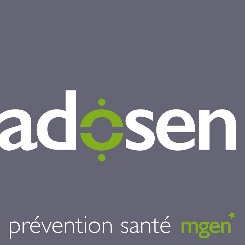 Activité Pédagogique – Egalité filles-garçons – La jupePrésentation de l’activitéNiveau scolaireDurée de l’activitéMatériel nécessaireMode d’interventionObjectif général Objectif spécifiqueFonction de l’animateurDescription de l’activité Conseils et suggestionsPrésentation :« La culture de l’égalité à l’école et par l’école : un enjeu majeur pour la réussite de tous »Niveau : CollègePrésentation :« La culture de l’égalité à l’école et par l’école : un enjeu majeur pour la réussite de tous »Durée : 30 minsPrésentation :« La culture de l’égalité à l’école et par l’école : un enjeu majeur pour la réussite de tous »Matériel nécessaire : 1/ https://egaux-sans-ego-epe.reseau-canope.fr/  La BD « Look’ Ado »  2/http://www.arcinfo.ch/articles/lifestyle/buzz/le-film-d-animation-de-ces-etudiants-toulousains-denoncant-le-harcelement-de-rue-vise-cartonne-518894 "Hé Mademoiselle !", petit film d'animation (5’39’’) conçu par les étudiants de l'Ecole supérieure des métiers artistiques de Toulouse. Un titre plutôt sympa, un début façon comédie musicale, mais un scénario qui dégénère rapidement quand la jeune héroïne se fait siffler, draguer, toucher par des inconnus dans la rue. Le film dénonce une réalité dans la plupart des pays du monde ; les femmes sont très régulièrement victimes de harcèlement de rue …à regarder jusqu’à la fin, le sexisme ne s'arrête visiblement pas dans la rue... ! 3/ l’annexe 1 pour faciliter les jeux de rôles Présentation :« La culture de l’égalité à l’école et par l’école : un enjeu majeur pour la réussite de tous »Mode d’intervention : Collectif et en groupeObjectifs généraux- Respecter les autres et appliquer notamment les principes de l’égalité des femmes et des hommes (cycle 3 EMC)- Penser par soi-même et avec les autres- Distinguer une inégalité et une discrimination-  Expliquer le sens et l’importance de l’engagement individuel ou collectif des citoyens dans une démocratie (cycle 4 EMC)- Se construire une culture de la mixité vestimentaire- Conceptualiser les notions de codes vestimentaires et de mixitéObjectifs spécifiques- Développer l’expression personnelle, l’argumentation et le sens critique- S’impliquer dans un travail d’équipeFonctions de l’animateurOuvrir le débat Encadrer le débat en le maintenant stimulant et enrichissant pour l’élèveApporter des informations nouvelles aux élèvesDéroulé :1ière séquence d’une heure :- lire en silence individuellement la bande dessinée « Look ’Ado »- noter 3 réactions ou situations qui vous interpellent et dites pourquoi-constituer des binômes mixtes et rechercher sur internet quels sont les hommes qui portent une jupe aujourd’hui dans le monde (kilt, djellaba/gandoura, sari, paréo/manou) : situer les pays ou régions du globe et les raisons de les porter (raisons climatiques, religieuses, sociales…) et l’histoire du port du pantalon par les femmes en France- effectuer une correction collective en groupe classe2ème séquence :Question de départ : « Une fille peut-elle se rendre en jupe au collège, au lycée ? »- concocter différents scénarii- distribuer les rôles au moyen des fiches en annexe 1- confronter les représentations avec les réactions de la BD en séquence 1- repérer les changements d’avis Conclusion : Nos certitudes concernant des situations ou tenues vestimentaires résultent d’une construction sociale.Conseils et suggestions : Comprendre la différence fondamentale qui existe entre la notion de sexe et la notion de genre : (vidéo blog de référence 3)La BD « Look d’Ado » peut servir de base plutôt en milieu ou fin d’année scolaire, quand les élèves se connaissent bien – pour une réflexion plus large selon les objectifs pédagogiques de l’enseignant, le projet d’établissement et le public scolaire. Aller plus loin :Visionner le film d’animation « hé Mademoiselle »instaurer un débat contradictoire à l’issue du visionnage : harcèlement de rue ou compliment ???  voir http://www.madmoizelle.com/harcelement-de-rue-drague-3226452-  Créer une mini pièce de théâtre ou des jeux de rôles reprenant tous les rôles de l’animation. Les dialogues peuvent être adaptés et la scène peut être transposée de la rue au quartier, à la cité….En anglais : http://www.madmoizelle.com/video-harcelement-rue-probleme-slate-2963773- instaurer une « journée de la jupe » ou indépendamment filles et garçons portent une jupe, une robe, un sari, un kilt, une djellaba…) et en parallèle monter une exposition relatant l’évolution des habitudes vestimentaires françaises au cours des siècles.  4- autres activités possibles : l’étude d’un film (voir http://www.arte.tv/sites/la-journee-de-la-jupe/), l’étude d’une action citoyenne, le rappel de la place et du rôle de certaines personnalités, hommes ou femmes (acteur Sean Connery ou Ewan Mc Gregor, groupes de rock), et dans l’histoire de la mode (Yves Saint Laurent, Jean-Paul Gaultier…)